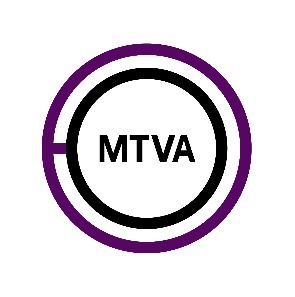 REZSI2017REZSI2017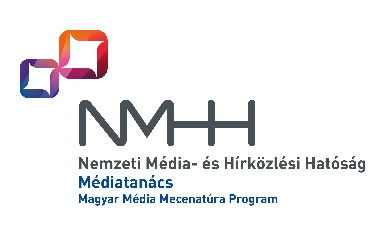 NYILATKOZAT CSEKÉLY ÖSSZEGŰTÁMOGATÁSOK IGÉNYBEVÉTELÉRŐL
 a támogatási szerződés 1. számú mellékleteNYILATKOZAT CSEKÉLY ÖSSZEGŰTÁMOGATÁSOK IGÉNYBEVÉTELÉRŐL
 a támogatási szerződés 1. számú mellékletea kedvezményezett nevea kedvezményezett nevea kedvezményezett képviselőjének nevea kedvezményezett képviselőjének nevea pályázat iktatószámaa pályázat iktatószámaMA-REZSI2017-  MA-REZSI2017-  a megítélt támogatás összegea megítélt támogatás összegeAlulírott, mint a kedvezményezett képviselője büntetőjogi felelősségem tudatában kijelentem, hogya) a jelen pályázati eljárásban nyújtott támogatás és bármely más forrásból, csekély összegű támogatási jogcímen odaítélt támogatás támogatástartalma a támogatás igénybevételének pénzügyi évében, valamint az azt megelőző két pénzügyi évben nem haladta/haladja meg a 200.000 eurónak megfelelő forintösszeget;Alulírott, mint a kedvezményezett képviselője büntetőjogi felelősségem tudatában kijelentem, hogya) a jelen pályázati eljárásban nyújtott támogatás és bármely más forrásból, csekély összegű támogatási jogcímen odaítélt támogatás támogatástartalma a támogatás igénybevételének pénzügyi évében, valamint az azt megelőző két pénzügyi évben nem haladta/haladja meg a 200.000 eurónak megfelelő forintösszeget;Alulírott, mint a kedvezményezett képviselője büntetőjogi felelősségem tudatában kijelentem, hogya) a jelen pályázati eljárásban nyújtott támogatás és bármely más forrásból, csekély összegű támogatási jogcímen odaítélt támogatás támogatástartalma a támogatás igénybevételének pénzügyi évében, valamint az azt megelőző két pénzügyi évben nem haladta/haladja meg a 200.000 eurónak megfelelő forintösszeget;Alulírott, mint a kedvezményezett képviselője büntetőjogi felelősségem tudatában kijelentem, hogya) a jelen pályázati eljárásban nyújtott támogatás és bármely más forrásból, csekély összegű támogatási jogcímen odaítélt támogatás támogatástartalma a támogatás igénybevételének pénzügyi évében, valamint az azt megelőző két pénzügyi évben nem haladta/haladja meg a 200.000 eurónak megfelelő forintösszeget;A csekély összegű támogatási jogcímen odaítélt támogatások összegeA csekély összegű támogatási jogcímen odaítélt támogatások összegeA csekély összegű támogatási jogcímen odaítélt támogatások összegeA csekély összegű támogatási jogcímen odaítélt támogatások összegejelen pénzügyi évben 
(támogató/Ft)jelen pénzügyi évben 
(támogató/Ft)a támogatás igénybevételét megelőző első pénzügyi évben 
(támogató/Ft)a támogatás igénybevételét megelőző első pénzügyi évben 
(támogató/Ft)a támogatás igénybevételét megelőző második pénzügyi évben
 (támogató/Ft)a támogatás igénybevételét megelőző második pénzügyi évben
 (támogató/Ft)b) tudomásul veszem, hogy a csekély összegű támogatás nem halmozható azonos támogatható költségek vonatkozásában vagy azonos kockázatfinanszírozási célú intézkedés vonatkozásában nyújtott állami támogatással, ha a támogatások halmozása túllépi egy csoportmentességi rendeletben vagy a Bizottság által elfogadott határozatban az egyes esetek meghatározott körülményeire vonatkozóan rögzített maximális támogatási intenzitást vagy összeget;c) kötelezettséget vállalok arra, hogy a kedvezményezett a támogatáshoz kapcsolódó iratokat az odaítélést követő 10 évig megőrzi, és a támogató ilyen irányú felhívása esetén azokat bemutatja, valamint hogy a csekély összegű támogatási jogcímen nyújtott támogatásokról az Európai Bizottság kérésére 20 munkanapon belül információt szolgáltatok.b) tudomásul veszem, hogy a csekély összegű támogatás nem halmozható azonos támogatható költségek vonatkozásában vagy azonos kockázatfinanszírozási célú intézkedés vonatkozásában nyújtott állami támogatással, ha a támogatások halmozása túllépi egy csoportmentességi rendeletben vagy a Bizottság által elfogadott határozatban az egyes esetek meghatározott körülményeire vonatkozóan rögzített maximális támogatási intenzitást vagy összeget;c) kötelezettséget vállalok arra, hogy a kedvezményezett a támogatáshoz kapcsolódó iratokat az odaítélést követő 10 évig megőrzi, és a támogató ilyen irányú felhívása esetén azokat bemutatja, valamint hogy a csekély összegű támogatási jogcímen nyújtott támogatásokról az Európai Bizottság kérésére 20 munkanapon belül információt szolgáltatok.b) tudomásul veszem, hogy a csekély összegű támogatás nem halmozható azonos támogatható költségek vonatkozásában vagy azonos kockázatfinanszírozási célú intézkedés vonatkozásában nyújtott állami támogatással, ha a támogatások halmozása túllépi egy csoportmentességi rendeletben vagy a Bizottság által elfogadott határozatban az egyes esetek meghatározott körülményeire vonatkozóan rögzített maximális támogatási intenzitást vagy összeget;c) kötelezettséget vállalok arra, hogy a kedvezményezett a támogatáshoz kapcsolódó iratokat az odaítélést követő 10 évig megőrzi, és a támogató ilyen irányú felhívása esetén azokat bemutatja, valamint hogy a csekély összegű támogatási jogcímen nyújtott támogatásokról az Európai Bizottság kérésére 20 munkanapon belül információt szolgáltatok.b) tudomásul veszem, hogy a csekély összegű támogatás nem halmozható azonos támogatható költségek vonatkozásában vagy azonos kockázatfinanszírozási célú intézkedés vonatkozásában nyújtott állami támogatással, ha a támogatások halmozása túllépi egy csoportmentességi rendeletben vagy a Bizottság által elfogadott határozatban az egyes esetek meghatározott körülményeire vonatkozóan rögzített maximális támogatási intenzitást vagy összeget;c) kötelezettséget vállalok arra, hogy a kedvezményezett a támogatáshoz kapcsolódó iratokat az odaítélést követő 10 évig megőrzi, és a támogató ilyen irányú felhívása esetén azokat bemutatja, valamint hogy a csekély összegű támogatási jogcímen nyújtott támogatásokról az Európai Bizottság kérésére 20 munkanapon belül információt szolgáltatok.Kelt:       Kelt:       Kelt:       Kelt:       ……………………………………a kedvezményezettet képviselő személy aláírása……………………………………a kedvezményezettet képviselő személy aláírása……………………………………a kedvezményezettet képviselő személy aláírása……………………………………a kedvezményezettet képviselő személy aláírása